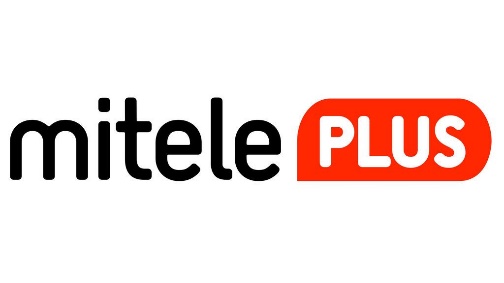 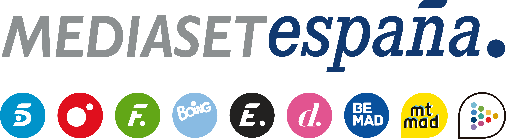 Madrid, 13 de abril de 2022Mitele PLUS estrena los especiales ‘Rumbo a Honduras’ y ‘Primeras horas en Honduras’La primera de estas entregas, que la plataforma ofrecerá mañana jueves, confirmará oficialmente a los cuatro últimos concursantes y mostrará sus preparativos antes de volar al país centroamericano.El segundo especial, que se estrenará el martes 19, centrará su atención en los primeros días de convivencia de los concursantes tras aterrizar en Honduras y antes de iniciar la aventura.La nueva edición de ‘Supervivientes’ calienta motores ante su próximo estreno en los soportes de televisión y digitales de Mediaset España con el estreno de dos programas especiales en Mitele PLUS, en los que los suscriptores de la plataforma premium conocerán en primicia las identidades de los cuatro últimos concursantes y cómo es la llegada y las primeras horas en Honduras de los próximos protagonistas del reality de aventuras producido en colaboración con Bulldog TV.Con el título ‘Rumbo a Honduras’, el primero de estos programas estará disponible a partir de mañana jueves 14 de abril y estará protagonizado por los cuatro concursantes que completarán el casting de esta edición. Además de confirmar oficialmente sus identidades, el espacio les acompañará mientras preparan la maleta, ultiman sus preparativos y se despiden de sus allegados antes de iniciar una experiencia que podría cambiar sus vidas.Este primer especial se completará con una segunda entrega, ‘Primeras horas en Honduras’, que Mitele PLUS estrenará el próximo martes 19 de abril y en la que se mostrarán las primeras horas de convivencia de los concursantes, las primeras afinidades o diferencias, durante su estancia en el hotel en el que permanecerán aislados antes del estreno del concurso. Además, se mostrará la formación sobre supervivencia que recibirán los participantes de mano de expertos locales hondureños y protagonizarán la ceremonia del fuego, en la que compartirán sus deseos ante el inicio de la aventura.